Požadavek na změnu (RfC) – Z27734a – věcné zadáníZákladní informaceStručný popis požadavkuPopis požadavkuPředmětem požadavku jsou úpravy webové služby APA_PP001B ve smyslu rozšíření odpovědi o existenci nezpůsobilé plochy v rámci DPB a způsobilé výměry DPB v návaznosti na novelu zákona č. 252/1997 Sb., o zemědělství zavádějící pojem způsobilé plochy pro dotace. Tato služba je stále používána pro účely administrace dotací v rámci opatření restrukturalizace vinic do přechodu na geometrické vyhodnocení deklarace bude využívána nadále.úpravy zobrazení dat OPVZ ve smyslu zvýraznění údajů o ověřených/neověřených datech.Odůvodnění požadované změny (legislativní změny, přínosy)Důvodem realizace je úprava novela zákona č. 252/1997 Sb., o zemědělství účinná od 1.1.2020 zavádějící pojem způsobilé plochy dílu půdního bloku. Tato změna se musí promítnout do vyhodnocení všech relevantních dotačních opatřeníDůvodem je změna v podkladových datech MŽP, kdy je nově rozlišováno, zda jsou data ověřená či nikoliv. Je žádoucí, aby tento údaj byl k dispozici na uživatelském rozhraní.Rizika nerealizaceV případě, že nebude požadavek zrealizován, pak v případě požadavku A) dojde k ohrožení administrace opatření restrukturalizace vinic, v případě B zůstanou údaje o OPVZ v LPIS k dispozici bez potřebné informace o režimu ověření.Podrobný popis požadavku Úprava odpovědi služby APA_PP001BOdpověď služby bude rozšířena o 2 dílčí atributy:EXISTNEZPUSPLOCHA – údaj identifikuje DPB, zda se na něm vyskytuje nebo nevyskytuje nezpůsobilá plochaVYMZPUSPLOCHA – výměra způsobilé plochy pro dotaceStruktura odpovědi se znázorněnou změnou je uvedena níže. Verze služby se měnit nebude, neboť jejím jediným uživatele je SZIF a praxí je v takových případech neměnit verzi služby, ale pouze povýšit verzi WSDL.Úprava zobrazení dat OPVZ z důvodu rozlišení ověřených/neověřených datData OPVZ budou při importu rozšířena o atribut Ověřené (ve zdrojových datech AKT_OVER). V případě, že je uvedena ve zdrojových datech hodnota ANO, pak jsou ověřená, pokud je hodnota NE nebo null (nevyplněno), pak se má za to, že nejsou ověřena a LPIS tak pracuje s hodnotou ověření NE.V aplikaci LPIS napříč bude upraveno:Záložka podrobné Mapové vrstvyTisk Zařazení DPB do ochr. pásem vodních zdrojůDo exportů, vyhledávání ani do dalších funkcionalit tento údaj zatím doplňován nebude.Úprava záložky podrobnéDo gridu s přehledem OPVZ, s nimž mí DPB překryv bude doplněn sloupec Ověř. S hodnotami ANO/NE – viz obrázek.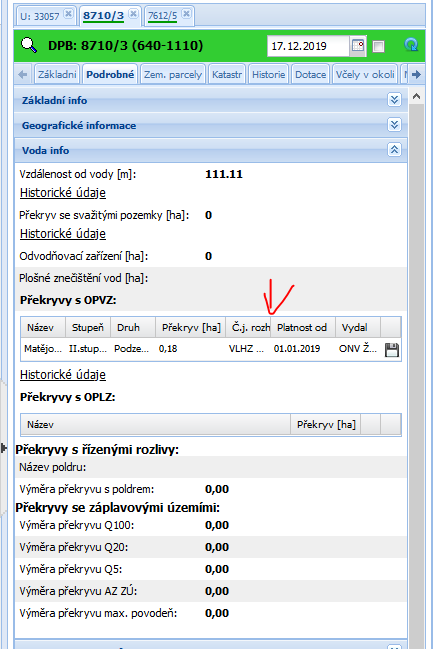 Úprava mapových vrstevVznikne nová mapová vrstva v sekci Životní prostředí/OPVZ, jakožto poslední podvětev s název „Dle ověření“. Vrstva pak bude překrývat existující polygony buď žádnou barvou (ověřeno = ANO) nebo průsvitnou šedivou barvou (ověřeno= NE).  Vrstva bude defaultně zapnuta.Stávající základní větev stromečku se nazve jen OPVZ a bude odstraněno slovo „nezávazné“ 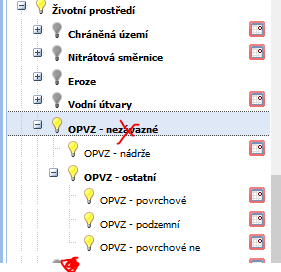 Úprava tisku Zařazení DPB do ochr. pásem vodních zdrojů V rámci tisku bude k názvu OPVZ doplňována červená hvězdička v případě klasifikace OPVZ jako neověřeného s vysvětlivkou, že „Data příslušného OPVZ nejsou zaručena a k ověření je nutné kontaktovat místě příslušný vodoprávní úřad.“.Ukázka možného řešení.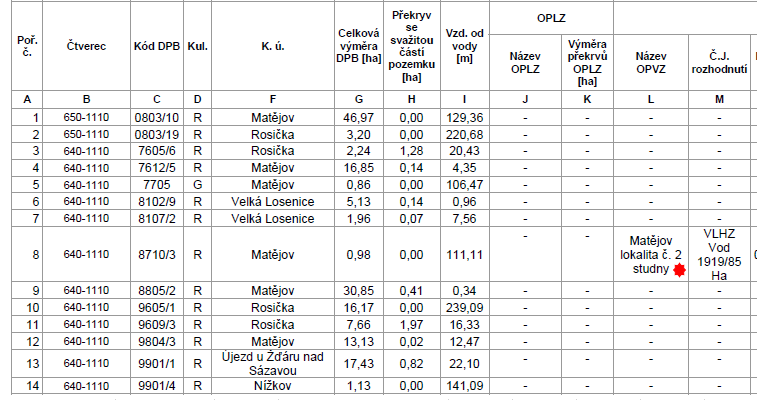 Dopady na IS MZeDopadyNemá dopady na provoz a bezpečnost. Jedná se o úpravu webové služeb mezi existujícím konzumentem a zdrojem LPIS. V rámci aplikace se jedná o marginální úpravy existujících formulářů Požadavky na součinnost AgribusImplementace nového WSDL službyAPA_PP001B (konzument IS SZIF)Požadavky na další součinnost NejsouPožadavek na podporu provozu naimplementované změnyNení vyžadována změna provozní smlouvy.Požadavek na dokumentaci ROZSAH TECHNICKÉ DOKUMENTACESparx EA modelu (zejména ArchiMate modelu) V případě, že v rámci implementace dojde k změnám architektury, provede se aktualizace modelu. Sparx EA model by měl zahrnovat:aplikační komponenty tvořící řešení, případně dílčí komponenty v podobě ArchiMate Application Component,vymezení relevantních dílčích funkcionalit jako ArchiMate koncepty, Application Function přidělené k příslušné aplikační komponentě (Application Component),prvky webových služeb reprezentované ArchiMate Application Service,hlavní datové objekty a číselníky reprezentovány ArchiMate Data Object,activity model/diagramy anebo sekvenční model/diagramy logiky zpracování definovaných typů dokumentů,popis použitých rolí v systému a jejich navázání na související funkcionality (uživatelské role ve formě ArchiMate konceptu Data Object a využití rolí v rámci funkcionalit/ Application Function vazbou ArchiMate Access),doplnění modelu o integrace na externí systémy (konzumace integračních funkcionalit, služeb a rozhraní), znázorněné ArchiMate vazbou Used by.Bezpečnostní dokumentaceJde o přehled bezpečnostních opatření, který jen odkazuje, kde v technické dokumentaci se nalézá jejich popisJedná se především o popis těchto bezpečnostních opatření (jsou-li relevantní):řízení přístupu, role, autentizace a autorizace, druhy a správa účtů,omezení oprávnění (princip minimálních oprávnění),proces řízení účtů (přidělování/odebírání, vytváření/rušení),auditní mechanismy, napojení na SIEM (Syslog, SNP TRAP, Textový soubor, JDBC, Microsoft Event Log…),šifrování,zabezpečení webového rozhraní, je-li součástí systému,certifikační autority a PKI,zajištění integrity dat,zajištění dostupnosti dat (redundance, cluster, HA…),zálohování, způsob, rozvrh,obnovení ze zálohy (DRP) včetně předpokládané doby obnovy,předpokládá se, že existuje síťové schéma, komunikační schéma a zdrojový kód.Akceptační kritériaPlnění v rámci požadavku na změnu bude akceptováno, jestliže budou akceptovány dokumenty uvedené v tabulce výše v bodu 5 a budou předloženy protokoly o uživatelském testování podepsané garantem, který je uveden ve sloupci Akceptuje. Základní milníkyPřílohyBez přílohPodpisová doložkaB – nabídkA řešení k požadavku Z27734Návrh konceptu technického řešení  Viz část A tohoto PZ, body 2 a 3.Dodavatel doporučuje, aby informace o typu OPVZ byla zohledněna i ve WS LPI_GDP (4x) a LPI_DDP (2x):Název OPVZČj. rozhodnutíPříznak ověření/neověřeníVýše navržená doporučení nejsou v přiložené cenové nabídce nikterak zohledněna.Uživatelské a licenční zajištění pro ObjednateleV souladu s podmínkami smlouvy 391-2019-11150.Dopady do systémů MZe(Pozn.: V popisu dopadů zohledněte strukturu informací uvedenou v části A - Věcné zadání v bodu 4, přičemž u dopadů dle bodu 4.1 uveďte, zda může mít změna dopad do agendy, aplikace, na data, na síťovou strukturu, na serverovou infrastrukturu, na bezpečnost.  Pokud má požadavek dopady do dalších požadavků MZe, uveďte je též v tomto bodu.V případě, že má změna dopady na síťovou infrastrukturu, doplňte tabulku v připojeném souboru - otevřete dvojklikem):    Dopady do aplikací LPIS a ISSZIFPožadavky na součinnost Objednatele a třetích stran(Pozn.: K popisu požadavku uveďte etapu, kdy bude součinnost vyžadována.)Harmonogram plnění*/ Upozornění: Uvedený harmonogram je platný v případě, že Dodavatel obdrží objednávku v rozmezí 8.1.-16.1.2020. V případě pozdějšího data objednání si Dodavatel vyhrazuje právo na úpravu harmonogramu v závislosti na aktuálním vytížení kapacit daného realizačního týmu Dodavatele či stanovení priorit ze strany Objednatele.Pracnost a cenová nabídka navrhovaného řešenívčetně vymezení počtu člověkodnů nebo jejich částí, které na provedení poptávaného plnění budou spotřebovány(Pozn.: MD – člověkoden, MJ – měrná jednotka, např. počet kusů)PřílohyPodpisová doložkaC – Schválení realizace požadavku Z27734Specifikace plněníPožadované plnění je specifikováno v části A a B tohoto RfC. Uživatelské a licenční zajištění pro Objednatele (je-li relevantní):Požadavek na součinnostHarmonogram realizacePracnost a cenová nabídka navrhovaného řešenívčetně vymezení počtu člověkodnů nebo jejich částí, které na provedení poptávaného plnění budou spotřebovány(Pozn.: MD – člověkoden, MJ – měrná jednotka, např. počet kusů)Případné další obchodní podmínkyPosouzeníSchváleníVysvětlivkyID ShP MZe:ID PK MZe:537Název změny:LPIS – úprava webové služby APA_PP001B a úprava zobrazení OPVZLPIS – úprava webové služby APA_PP001B a úprava zobrazení OPVZLPIS – úprava webové služby APA_PP001B a úprava zobrazení OPVZLPIS – úprava webové služby APA_PP001B a úprava zobrazení OPVZDatum předložení požadavku:Datum předložení požadavku:5.12.2019Požadované datum nasazení:15.02.2020Kategorie změny:Normální       Urgentní  Priorita:Vysoká    Střední     Nízká Oblast:Aplikace  ☒       Zkratka: LPISVerze: Oblast:Aplikace  ☒       Typ požadavku: Legislativní ☒   Zlepšení ☒   Bezpečnost ☐Legislativní ☒   Zlepšení ☒   Bezpečnost ☐Legislativní ☒   Zlepšení ☒   Bezpečnost ☐Oblast:Infrastruktura  ☐Typ požadavku:Nová komponenta ☐   Upgrade ☒  Bezpečnost  ☐  Zlepšení  ☒  Obnova  ☐Nová komponenta ☐   Upgrade ☒  Bezpečnost  ☐  Zlepšení  ☒  Obnova  ☐Nová komponenta ☐   Upgrade ☒  Bezpečnost  ☐  Zlepšení  ☒  Obnova  ☐RoleJméno Organizace /útvarTelefonE-mailŽadatel/věcný garant – APA_PP001BJosef MiškovskýSZIF - Odbor PP a EP222 871 495Josef.Miskovsky@szif.czŽadatel/věcný garant - OPVZLenka TypoltováMZe/11121221 812 342lenka.typoltova@mze.czChange koordinátor:Jiří BukovskýMze/11121221 812 710Jiri.Bukovsky@mze.czPoskytovatel / dodavatel:xxxO2ITSxxxxxxSmlouva č.:S2019-0043; DMS 391-2019-11150KL:KL HR-001Název poleNázev poleNázev poleNázev poleNázev poleNázev poleTypVýskytPopisUZIVATELUZIVATELUZIVATELUZIVATELUZIVATELUZIVATELuzivatelType1 - 1Element uživatele DPB@JISUBAPA@JISUBAPA@JISUBAPA@JISUBAPA@JISUBAPAint@ZADATELREGLPIS@ZADATELREGLPIS@ZADATELREGLPIS@ZADATELREGLPIS@ZADATELREGLPISboolean@DATPLATNOST@DATPLATNOST@DATPLATNOST@DATPLATNOST@DATPLATNOSTdateUZIVANEDPBUZIVANEDPBUZIVANEDPBUZIVANEDPBint1 - 1Počet užívaných DPBSEZNAMDPBSEZNAMDPBSEZNAMDPBSEZNAMDPBseznamDpbType0 - 1Element pro seznam užívaných DPBDPBDPBDPBdpbType1 - unboundElement dílu půdního blokuZKODDPBtoken1 - 1Zkrácený kód díluCTVERECtoken1 - 1Mapový čtverecVYMERADPBfloat1 - 1Výměra dílu [ha]EXISTNEZPUSPLOCHAboolean1 - 1Existuje v rámci DPB nezpůsobilá plocha =  výměra způsobilé < výměra DPBVYMERAZPUSPLOCHAfloat1 - 1Výměra způsobilé plochy DPB [ha] – na 2 des.místaKULTURAKODint1 - 1Druh kultury nacházející se na DPB (kód)KULTURAtoken1 - 1Druh kultury na DPB (význam z číselníku kultur)BYLZATRAVboolean1 - 1Příznak zatravněníSTATUSstatusType1 - 18 – K danému datu PB je ve stavu návrh, nebo návrh na zrušení s datem účinnosti před DATPLATNOST nebo je zavedena blokace z důvodu podané námitky.IDDokumentFormát výstupu (ano/ne)Formát výstupu (ano/ne)Formát výstupu (ano/ne)IDDokumentel. úložištěpapírCDAnalýza navrhnutého řešení – implementační dokumentANONENEDokumentace dle specifikace Závazná metodika návrhu a dokumentace architektury MZeANONENETestovací scénář, protokol o otestováníANOANOANOUživatelské příručky – EP LPIS, iLPIS, veřejný LPISANONENEProvozně technická dokumentace včetně bezpečnostní částiNENENEZdrojový kód a měněné konfigurační souboryANONENEDojde-li ke změně chování webových služeb.WS technická dokumentace - WS – aktualizace a doplnění dokumentace dotčených webových služeb (WSDL, povolené hodnoty včetně popisu významu, případně odkazy na externí číselníky, vnitřní logika služby, chybové kódy s popisem, popis logování na úrovni služby)ANONENEMilníkTermínNasazení změn na testovací prostředí31.1.2020Nasazení změn na provozní prostředí 28.2.2020Za resort MZe:Jméno:Datum:Podpis:Metodický/věcný garant – APA_PP001BJosef MiškovskýMetodický/věcný garant - OPVZLenka TypoltováChange koordinátor:Jiří BukovskýID ShP MZe:ID PK MZe:537MZe / Třetí stranaPopis požadavku na součinnostMZeSoučinnost při testování a akceptaci PZPopis etapyTermínNasazení na testovací verzi28.2.2020Nasazení na produkci31.3.2020Akceptace15.4.2020Oblast / rolePopisPracnost v MD/MJv Kč bez DPH:v Kč s DPH:Viz cenová nabídka v příloze č. 0121,75193 575234 225,75Celkem:Celkem:21,75193 575234 225,75IDNázev přílohyFormát (CD, listinná forma)01Cenová nabídkaListinná formaNázev Dodavatele / Poskytovatele:Jméno oprávněné osoby:Datum:Podpis:O2 IT Services s.r.o.xxx9.1.2020ID ShP MZe:ID PK MZe:537Útvar / DodavatelPopis požadavku na součinnostOdpovědná osobaMZeSoučinnost při testování a akceptaci PZPopis etapyTermínNasazení na testovací verzi28.2.2020Nasazení na produkci31.3.2020Akceptace15.4.2020Oblast / rolePopisPracnost v MD/MJv Kč bez DPH:v Kč s DPH:Viz cenová nabídka v příloze č. 0121,75193 575234 225,75Celkem:Celkem:21,75193 575234 225,75RoleJménoDatumPodpis/MailBezpečnostní garantKarel Štefl3.1.2020Viz příloha 2Provozní garantPavel Štětina18.12.2019Viz příloha 3ArchitektRoleJménoDatumPodpisŽadatel/věcný garant – APA_PP001BJosef MiškovskýŽadatel/věcný garant - OPVZLenka TypoltováChange koordinátor.Jiří BukovskýOprávněná osoba dle smlouvyVladimír Velas